2020 CYPRESS CREEK CHORAL FESTIVAL ENTRY FORM FRIDAY, APRIL 24, 2020Phone: (713) 315-7830Email: joel@cypresscreekchorale.ccSCHOOL NAME:	CLASS (elem., C, A, etc.):__________ DIRECTOR:	PHONE (SCHOOL) (_____)________________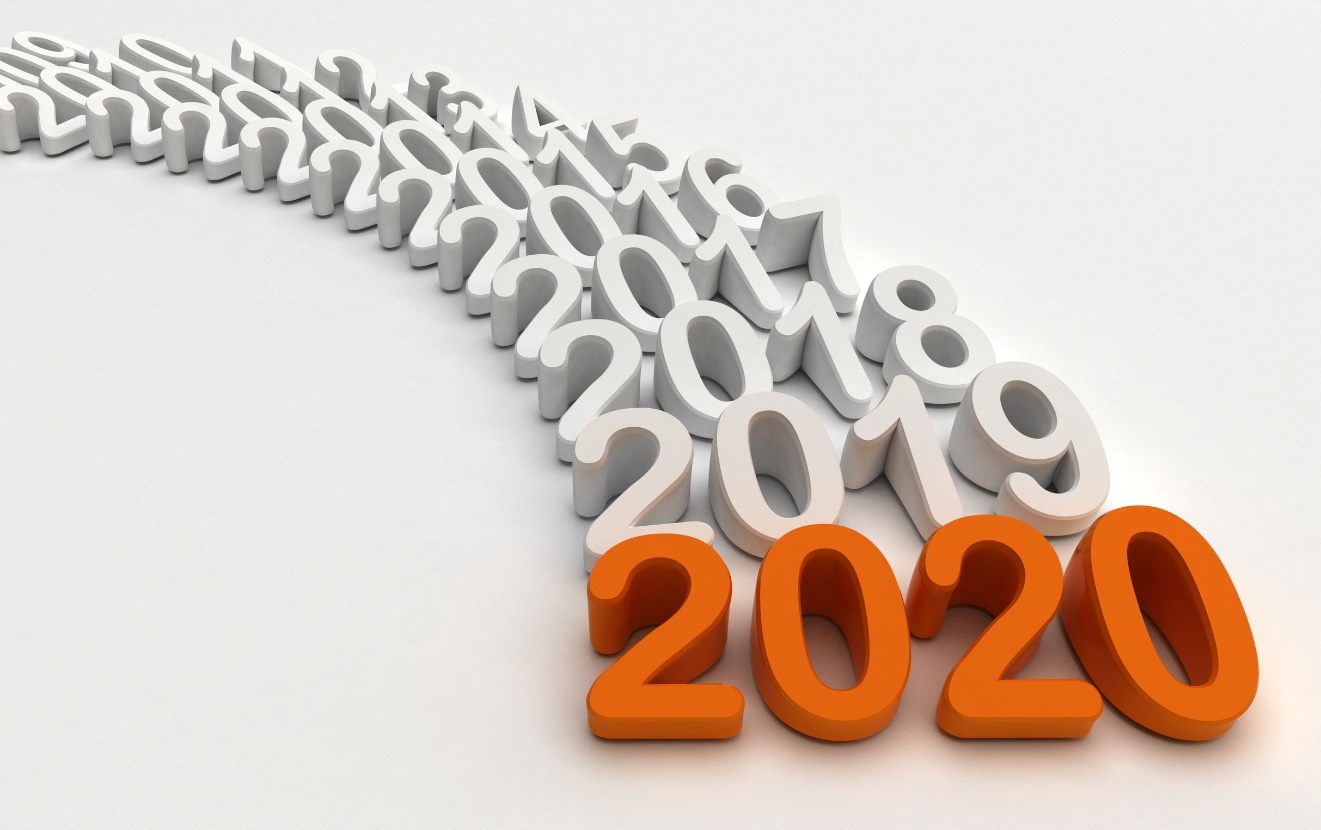 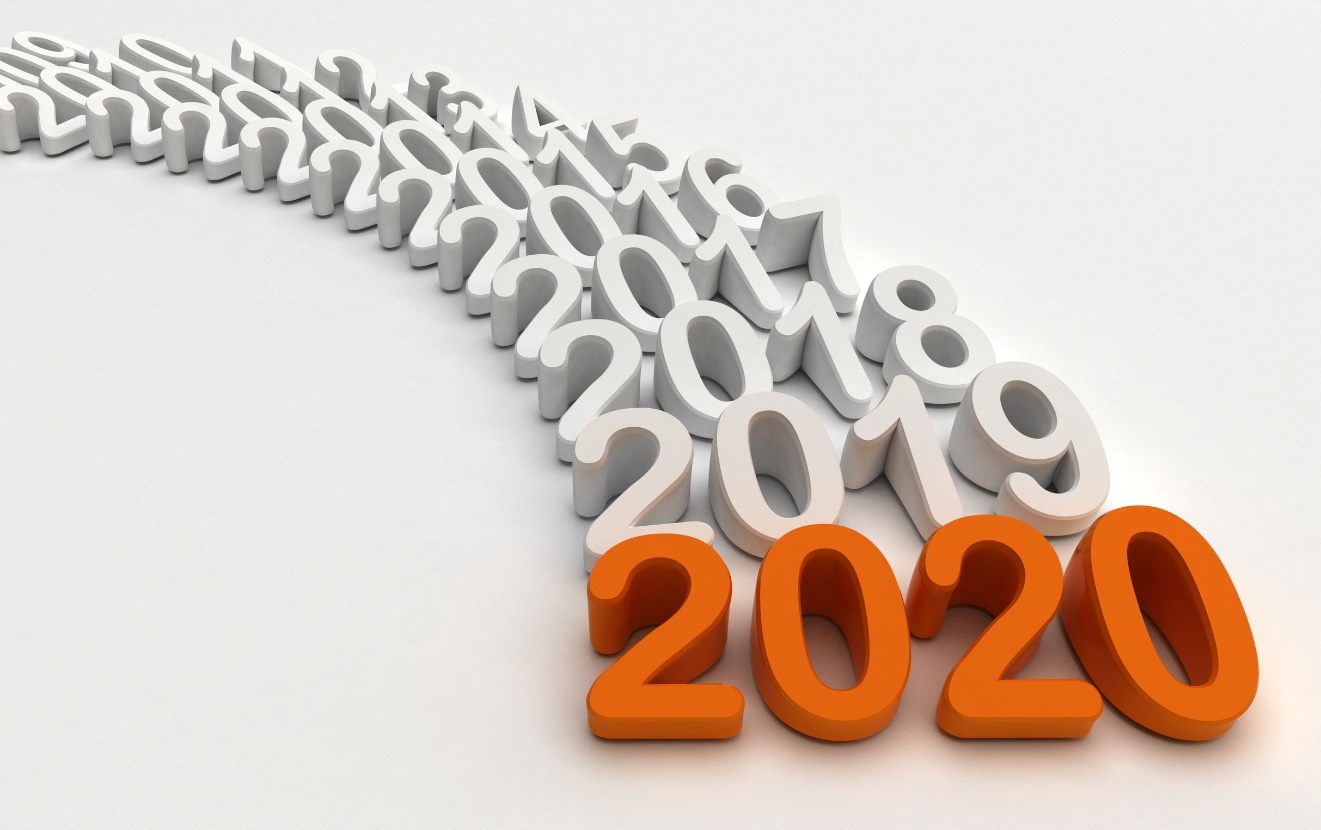 DIRECTOR’S CELL: (_____)	EMAIL: ____________________SCHOOL ADDRESS:	CITY: ______________________ STATE: TEXAS             ZIP:	 APPROXIMATE NUMBER IN GROUP: 	Classification of group: (check one from below):	Tenor-Bass Chorus	Treble Chorus (or unchanged voices)	Mixed ChoirGrade Level: (check one from below.) 	Varsity High School Choir (9-12 Grades)	Varsity MS/JH Choir (7-8 Grade competition choir)	Non-Varsity High School Choir (9th-12th grades)	Non-varsity Middle School or Junior High Choir (7th-8th grades or 6-8 grades) 	Elementary School Choir (K-5th grades)Entry Fees:Checks payable to: CYPRESS CREEK COMMUNITY CHORALE.  Mailing address:  Dr. Joel Plaag, Cypress Creek Christian Church, 6823 Cypresswood Dr., Spring, TX 77379.  Please indicate school name on check and/or purchase order.Choral Festival: (includes CD recording)	$150 -  Reserve your spot now!  Spots are reserved on a first-come, first-serve basis.Time is not confirmed until payment received.